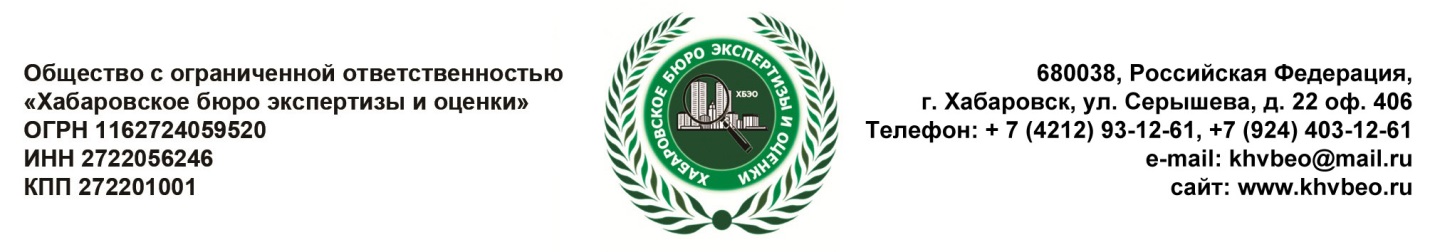 Документы, необходимые для оценки жилого помещения (квартиры):Паспорт наследникаСвидетельство о смерти наследодателяСвидетельство о государственной регистрации права и/или Договор купли-продажиДоговор даренияДоговор меныДоговор передачи квартиры в собственность гражданСправка ЖСКВыписка из Единого государственного реестра недвижимости (ЕГРН) об основных характеристиках на объект недвижимости – при наличииТехнический паспорт на жилое помещение (квартиру) – при наличии